WALPOLE HOUSING AUTHORITY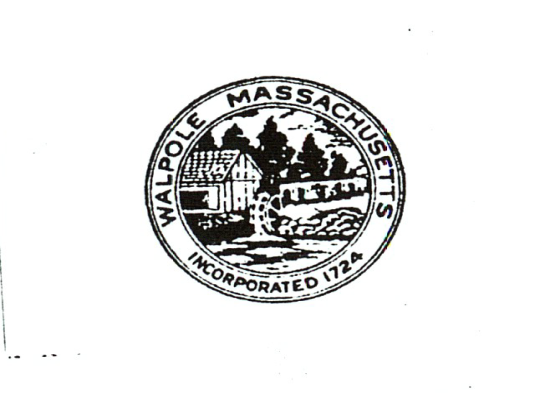 8 Diamond Pond TerraceWalpole, Massachusetts 02081Tel. (508) 668-7878     FAX (508) 660-9973NOTICE OF REGULAR MEETINGNotice is hereby given in accordance with chapter 30A, §20 of the General Laws, that the Regular Meeting of the Walpole Housing Authority will be held atWALPOLE HOUSING AUTHORITY COMMUNITY ROOM8 DIAMOND POND TERRACEWALPOLE, MA 02081MONDAY, FEBRUARY 10, 20206:00 PMREGULAR MEETINGFEBRUARY 10, 2020APPOINTMENTS6:15 pmCOA Board of DirectorsREVIEW OF MEETING MINUTESJanuary 06, 2020REVIEW OF TREASURER'S REPORTDecember 31, 2019Year End Operating Statements
FY2019 Quarter 4 January-December 2019Year End CertificationsREVIEW OF BILLS FOR PAYMENT01-15-202001-31-202002-03-2020MAINTENANCEProject Updates/Funding StrategiesNEW BUSINESSUNFINISHED BUSINESSDIRECTOR'S REPORTFebruary 2020CORRESPONDENCEJanuary-February 2020MassNAHRO v.the Commonwealth of Massachusetts